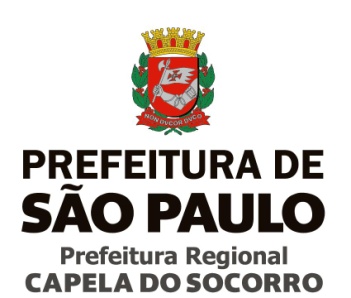 CONSELHO PARTICIPATIVOREUNIÃO ORDINÁRIA REALIZADA EM 12/06/2017 AS 19:00HSAos doze dias do mês de junho de dois mil e dezessete deu-se inicio a Reunião Ordinária do Conselho Participativo Municipal da Capela do Socorro as 19:30hs com a fala do Coordenador Senhor Leanir José da Costa (Raposão) informando que enviou convite a todos os Conselheiros inclusive aos suplentes e informa também que na próxima Reunião Ordinária do Conselho estaremos tratando de eleição para Coordenador e Secretário do Conselho, fala também que informou no convite aos membros do Conselho Participativo que estaríamos contando com a presença do Senhor Celso Henriques de Paula - Coordenador da Secretaria Especial de Relações Governamentais; nesse momento chega a senhora Felícia membro do Conselho Participativo, em seguida chega à reunião o Senhor Santiago - Prefeito Regional que cumprimenta a todos solicitando a apresentação de todos os presentes a começar  por mim Rosemary – Secretária CPM, Sra. Felícia Membro do CPM, Raposão (Leanir) – Coordenador do CPM, Sra. Silvia - membro do CPM, Marilene ( Mara) - membro do CPM, Anderson ( interlocutor), Celso Henriques ( Coordenador da SERG), Helena- membro do CPM, Ledir - membro do CPM, Ricardo- membro do CPM, Rúbia- membro do CPM, Emilia (interlocutora), Eliana - Chefe de Gabinete e Sr. João Batista de Santiago - Prefeito Regional. Senhor Celso tem a fala e inicia informando aos presentes que o Prefeito Senhor João Dória manda abraço a todos e que veio para conhecer e ouvir os Conselheiros e que os Conselheiros podem trazer as demandas para trabalharmos em equipe e que tem que ver as condições para que as demandas sejam atendidas, fala que está há dois meses no cargo e que já recebeu duas denúncias no Ministério, fala que ficou assustado, pois a todo o momento havia um Conselheiro na sua porta querendo que fossem atendidas as demandas imediatamente e que diante disso passou a não atender mais os Conselheiros, sugeriu que os Conselheiros levassem as demandas ao Coordenador do Conselho, para que este leve as demandas ao Prefeito Regional encerrando sua fala e passando a palavra ao senhor Santiago – Prefeito Regional que cita estar há apenas seis meses no cargo, conta que em reunião com Campo Limpo e Capela do Socorro até achou-se que Campo Limpo fosse maior que Capela do Socorro, mas agora sabe que Capela é muito grande; fala que o Prefeito tem que ser da região para conhecer os problemas da localidade, sendo a Capela do Socorro muito grande os Conselheiros são os olhos do Prefeito e que o Prefeito Regional precisa dos olhos dos Conselheiros para saber sobre as demandas e prioridades. Para priorizar as demandas as solicitações devem ser levadas ao Conselho Participativo e colocadas em votação. Colocando as demandas por ordem de prioridade a serem levadas para a prefeitura; fala ainda que ele até tentou falar diretamente através de whatsapp, mas estava se sobrecarregando, então para melhoria dos trabalhos ele agora repassa as informações para os serviço do SAC; Santiago reforça que os Conselheiros são os olhos do Prefeito, fala ainda que esta atendendo inclusive demandas do Arselino - “então essa é nossa vida por aqui”; Silvia fala que pode contar com o Conselho; Sr. Santiago fala que não se esqueceu da rua dela, fala que pediu emprestado equipamento de Parelheiros e que sua equipe de motoristas são em dez, mas apenas cinco estão ativos e até engenheiro esta dirigindo; Leanir fala que em fevereiro na reunião do conselho o Prefeito Regional Senhor Santiago falou que as portas estariam abertas ao Conselho, falou que na gestão passada 2014/2015 tinham até veículo para uso do Conselho. Fala que tentou marcar reunião com o Prefeito Regional, mas não conseguimos, então falamos para se ter calma, pois o Prefeito Regional é novo e está se ajeitando ainda e muita coisa foi feita na gestão passada 2014/2015, fala que os Conselheiros são ligados a partidos, mas não traz isso para o Conselho e sim as demandas. Raposão questiona do prefeito sobre quem é o interlocutor junto a prefeitura para comunicação com o conselho, fala que o conselho quer ajudar a resolver as demandas dizendo que chegou a se pensar em o Conselho adquirir maquina para cortar mato e que queremos trabalhar juntos independentemente de Partidos Político, pois a Capela do Socorro é enorme e tem muitos problemas a serem solucionados; Santiago fala que pegou a prefeitura do Capela com um rombo de oito milhões, e tem outras prefeituras regionais com muitos outros problemas, mas não vamos usar de desculpas. Temos que fazer. Estamos fazendo o Bairro Lindo no Socorro, Cidade Dutra em primeiro de julho e em agosto com as crianças, fala ainda – “temos, em Veleiros, Seringueiras que eu ajudei a plantar e quero fazer a mesma coisa”, levei crianças do colégio salgueiro e levaremos crianças de escolas públicas e particular para plantar azaleias. Estamos vendo parcerias para compra de equipamentos. Então os próximos bairros serão Grajaú, Ilha do Bororé indo os trabalhos até dezembro; Jaqueline falou que Jardim Suzano já é um bairro lindo, Santiago fala que é um trabalho contínuo, falou de um galpão que poderia estar melhorando o bairro, fala sobre o plantio das azaleias e que ele serve para balizar o caminho para que as pessoas sejam direcionadas a atravessar as ruas nas faixas de pedestres, fala da UBS Orion que estava funcionando há muito tempo apenas com gerador e isso era um absurdo, pois era somente uma questão de contato com a Eletropaulo e isso foi o que ele fez e agora tem ligação do poste para a UBS Jardim Orion; Jaqueline fala que tem outros problemas e que esta documentado; Santiago fala sobre o problema do Maria Antonieta, problema sobre esgoto do Céu Dutra e que foram resolvidos; Jaqueline pergunta se o Bairro Lindo é só plantar arvore, cita obras paradas nas ciclovias, fala que precisa de tapa buracos e limpeza das praças; Santiago fala que Clube de Campo de São Paulo recebeu punição da CET por ser polo gerador de trafego e iam fazer uma ciclo faixa na Avenida Frederico René de Jaegher, mas com a ciclo faixa o congestionamento iria piorar, estamos em conversação para refazer, podar, remedar e fazer tudo que precisar para a ciclovia do Clube Castelo até a Barragem, então isto vai ser feito pelo CCSP; Jaqueline pergunta se tem data e Santiago responde que já esta bem adiantado e que vai custar seiscentos mil; Jaqueline fala sobre obras paradas e Santiago a relembra que os Conselheiros são os olhos do Prefeito Regional. Encerra-se a reunião com a data de 04/07/2017 às 19hs marcada para o encontro com Governo Aberto para apresentação e debates. 